¿Cuánto cuesta?Mira las ofertas del supermercado. Pregunta a tu compañero por los precios que faltan.A:	¿Cuánto cuesta un kilo de plátanos?B:	Un kilo de plátanos cuesta un euro con cuarenta y ocho céntimos.→ SB S. 85, ej. 11KV 6/8a¡Adelante! 16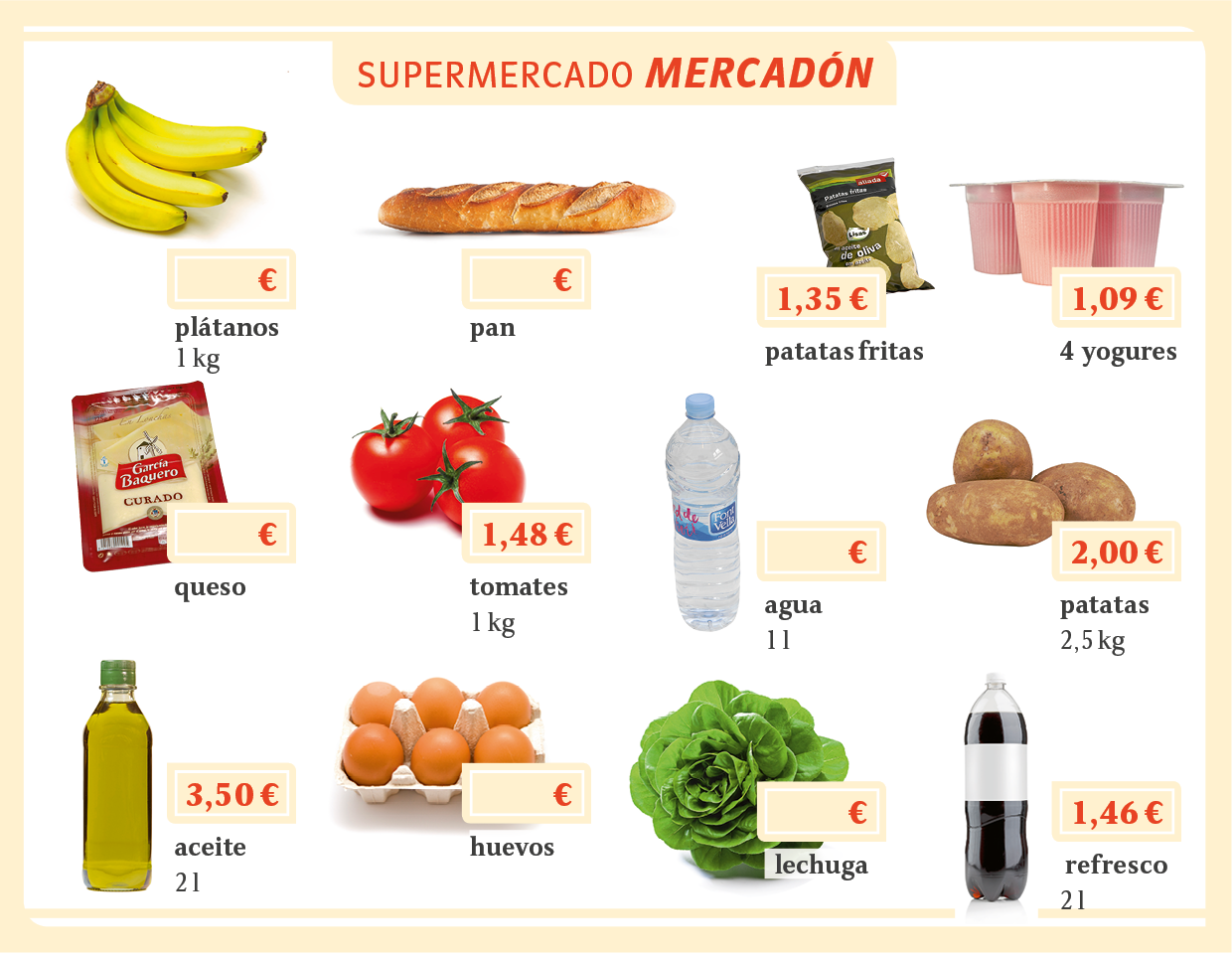 